PONEDJELJAK, 27.4.2020.-	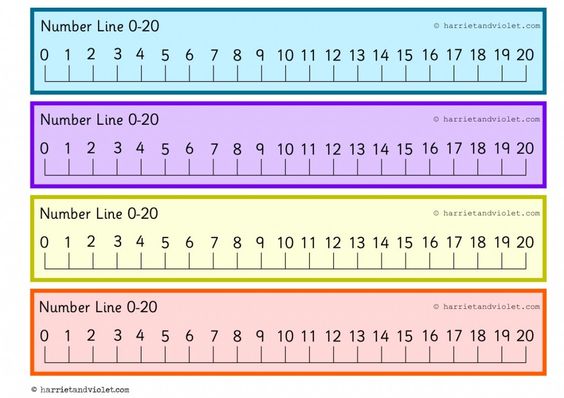 BROJ ZADAN U TABLICI ODUZMI BROJEM 6.BROJ BROJ - 6=77-6= 110131791281518191411620